КУ "Социально-реабилитационный центр для несовершеннолетних "Гармония"Конспектоткрытого занятия "Правовой всеобуч"Составила воспитатель отделения по предоставлению временного приютаПушкарева Е.Н.Омск, 2013Цель. Познакомить детей с их правами, закрепленными в Конвенции о правах ребенка.Задачи:Познакомить учащихся с основными правами и свободами, изложенными в Конвенции о правах ребенка, научить применять их в жизни.Помочь детям осознать, что нет прав без обязанностей, нет обязанностей без прав.Развивать умение называть свои права и анализировать поступки других.Воспитывать уважение к другим людям.Предварительная подготовка:Мультимедийная презентация, видеоролики о правах (на имя, на любовь, на защиту во время военных действий),  выставка тематически картинок и детских рисунков и сочинений, карточки для игры "Разрешается - запрещается".Ход занятияI. Вступительное слово Добрый день, дорогие ребята и уважаемы гости. Наше сегодняшнее занятие  посвящено важной проблеме современного общества – правам, которыми обладает каждый человек. Но прежде, чем мы начнем серьезный разговор, предлагаю настроиться на коллективную работу в парах и создать друг другу хорошее настроение – пожмите друг другу руки.II. Знакомство детей с их правами и обязанностямиНаше государство многонациональное, здесь живут люди разных национальностей, они имеют разный цвет кожи, цвет волос и глаз, они исповедуют разную религию. А помогают им жить мирно правила, которые люди придумали для себя сами. Какие правила вы знаете?Ответы детей.Люди по-разному поступают и действуют, но мы должны учиться оценивать поступки других и свои поступки, а помогут нам в этом правила – законы. В каждом государстве свои законы, но все они служат для того, чтобы человеку жилось лучше. В них говориться о том, что человек должен делать, а чего делать нельзя. Все эти законы помещены в специальные книги-сборники документов. Я предлагаю всем познакомиться с данными документами.1 ребенок:Первый документ, о котором я вам расскажу – «Декларация прав человека».Слово «декларация» означает заявление. Те государства, которые подписали декларацию, живут по тем законам, что в ней написаны. В этом документе написано, что каждый человек имеет право на труд, отдых, образование.2 ребенок:Каждый человек имеет право на жизнь, свободу, какой бы расы и национальности он ни был; человек имеет право на выбор религии. Дети не могут защитить сами себя, поэтому многие страны и наша Россия подписали «Конвенцию о правах ребенка». Конвенция – договор, т.е. несколько стран договорились защищать права детей и решили, что человек считается ребенком от рождения и до достижения им возраста 18 лет.Так что все вы ещё дети и в соответствии с Конвенцией ООН имеете право на особую заботу и помощь со стороны вашего государства.Попробуем разобраться, какие же права вы имеете.1 ребенок:Мальчишки и девчонки, 
И мы вместе с ними
С рождения имеют право на имя.
Имеем мы право сказать, как один: 
“Я – полноправный страны гражданин!”2 ребенок: Каждый ребёнок имеет неотъемлемое право на жизнь, и государство обеспечивает в максимально возможной степени выживание и здоровое развитие ребёнка.3 ребенок:Имею я право нормально питаться, 
Учиться, лечиться и развлекаться.
Расти в своём доме, в полной семье,
А не на уличной мёрзнуть скамье.4 ребенок:Дети имеют право свободно выражать своё мнение.
Родители несут основную ответственность за воспитание ребёнка. 
Государства должны обеспечивать защиту детей от нанесения им физического или психического ущерба.5 ребенок:К ребёнку нельзя относиться небрежно,
А только с любовь, заботой и нежно.
Ребёнка нельзя как товар продавать,
И от учёбы его отрывать.6 ребенок: Государства должны оказывать им помощь и развивать сеть детских учреждений. Ребёнок имеет право на образование.7 ребенок:Терпимость и дружба –
Всеобщее братство,
Духовная близость – 
Вот это богатство.
А наши родители и педагоги
Должны нас направить 
На эти дороги.Педагог: Государства уважают право ребёнка на свободу мысли, совести и религии.Ни один ребёнок не может быть объектом произвольного или незаконного вмешательства в осуществление его права на личную жизнь, семейную жизнь, неприкосновенность жилища или тайну корреспонденции, или незаконного посягательства на его честь и репутацию.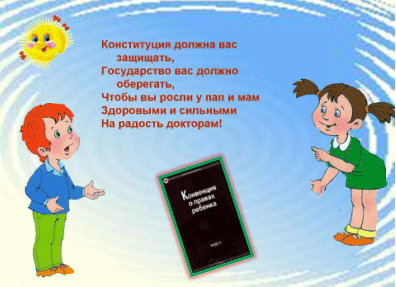 Ни один ребёнок, не достигший 15-летнего возраста, не должен принимать участия в военных действиях.Надеюсь, что вы владеете всеми правами, и никто вас ни в чём не притесняет. Хочется ещё раз напомнить вам о вашем праве на получение образования. Вот что об этом нам говорит “Закон о правах ребёнка РФ”:Каждый ребенок имеет право на получение бесплатного образования, в том числе на родном языке, выбор учебного заведения. Государство поощряет развитие таланта и повышение образования.А это значит, что все мы с вами, реализовав своё право на получение бесплатного образования, должны стать благоразумными членами общества, способными сделать это общество ещё более гуманным и счастливым.1 ребенок:Права ребенку надо знать.
Не только знать, но соблюдать.2 ребенок:Тогда легко нам будет жить,
Играть, дружить и не тужить.III. Игра «Разрешается – запрещается»Для детей эти права изображены на знаках – разрешающих или запрещающих (они похожи на дорожные знаки)Предлагаю вам сыграть в игру «Разрешается – запрещается». Сейчас мои помощники будут рассказывать вам о каком-то праве, а вы, ребята, будете находить соответствующий знак, располагать его в нужную колонку и отвечать: разрешается или запрещается.Посмотри на этот знак:
Человек поднял флаг.
Слушать мнение ребенка (разрешается).

Вот в углу стоит мальчонка,
Плачет, надрывается.
Бить, наказывать ребенка
Строго (запрещается)

С мамой дети должны жить,
Ей цветы всегда дарить – 
Это (разрешается).

Эта грань обозначает:
Мать с ребенком разлучают.
Это (запрещается).

Рисовать и петь учиться,
Если заболел – лечиться,
Это – (разрешается).

Этот трудится ребенок,
Мало у него силенок,
Ноги подгибаются.
В детстве тяжкая работа (запрещается).

Вместе дружно в мире жить, 
с разными детьми дружить –
Это (разрешается).

Этот слабый горбит спину,
Перед сильным преклоняется.
Быть рабом у господина
Строго (запрещается).Молодцы, ребята! Вы отлично справились с заданием – назвали все права, о которых мы сегодня говорили.IV. ОбязанностиЗная права, не надо забывать и об обязанностях. Как вы думаете, каковы ваши обязанности? ( ответы детей)Ответы детей.Главный закон нашей страны называется «Конституция Российской Федерации». Вот в ней-то об обязанностях и написано. А вот какие у вас есть обязанности, вы сейчас запишите на бумаге.Работа в парах.А теперь зачитаем самые важные обязанности, которые внесены в Конституцию РФ:Обязанности:Соблюдать законы.Охранять природу.Защищать отечество.Заботиться о родителях.Получить образование.Сценка «Про Петю». Ребятам необходимо посмотреть внимательно и найти ошибки в поведении членов семьи.В комнате собралась почти вся семья: бабушка вяжет, мама пишет, папа смотрит телевизор. Забегает сын Петя.Сын: Мам, так кушать хочется! Скорей дай поесть (садится за стол, начинает есть).Мама: С грязными руками за стол?! Помой руки!Сын: Это насилие над личностью! Мы сегодня с Конвенцией о правах ребенка знакомились!Бабушка: Петенька, сходи в аптеку за лекарством, что-то давление поднялось.Сын: Бабуль, не имеешь право эксплуатировать ребенка (встает из-за стола). Спасибо, я так наелся.Мама: Помой посуду, сынок.Сын: Не имеешь права использовать детский труд, мамочка (садится, смотрит телевизор).Отец: Выключай телевизор и садись за уроки, иначе я тебя отлуплю!Сын: Это проявление жестокости. Папа!V. Литературная викторина "Твои права и сказочная страна" (средства мультимедиа) Ребята, сейчас мы отправимся с вами в очень интересное путешествие. Под названием «Занимательное правоведение». Давайте закрепим, как вы поняли, что такое права и что такое обязанности, как вы умеете их разграничивать.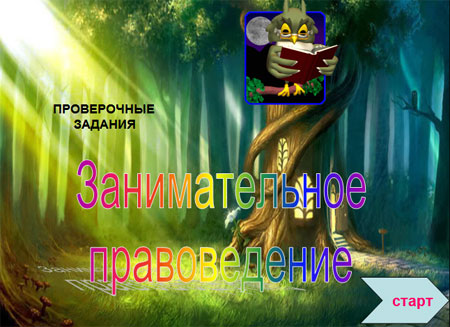 1 ребенокКак хорошо, что есть права!
Закон нас строго защищает.
И в нем важны нам все права,
Они великой силой обладают.2 ребенокЧтоб нас никто не мог побить,
Украсть, унизить и обидеть.3 ребенокНе отнимешь у ребенка
Права вечного на отдых,
Есть в Конвенции об этом
Специальная статья.4 ребенокПапа, мама, ты и я –
Называется «Семья».
И для нас Семейный Кодекс
Выпускается, друзья!Подведём итоги.Вопросы:Кто является ответственным за обеспечение прав детей?Какие основные права вам известны?В каком международном документе записаны права детей?Какие положения Конвенции вы запомнили?В каких сказках, литературных произведениях нарушались права детей?Наше государство провозглашает равными всех людей перед законом. Человек может реализовать свои права только в том случае, если не будет ущемлять права других людей. И у детей, и у взрослых есть человеческие права и обязанности, разница лишь в том, что взрослые больше знают и умеют и несут больше ответственности. Взаимопонимание, уважение прав друг друга – единственный способ решения любого конфликта.